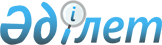 О внесении изменения в постановление акимата области от 15 января 2010 года N 3 "Об утверждении перечня объектов коммунальной собственности Северо-Казахстанской области, подлежащих приватизации в 2010 году"
					
			Утративший силу
			
			
		
					Постановление акимата Северо-Казахстанской области от 2 июля 2010 года N 168. Зарегистрировано Департаментом юстиции Северо-Казахстанской области 19 июля 2010 года N 1750. Утратило силу в связи с истечением срока действия (письмо аппарата акима Северо-Казахстанской области от 17 октября 2011 года N 01.04-08/2964)

      Сноска. Утратило силу в связи с истечением срока действия (письмо аппарата акима Северо-Казахстанской области от 17.10.2011 N 01.04-08/2964)      В соответствии с подпунктом 2) пункта 1 статьи 27 Закона Республики Казахстан от 23 января 2001 года № 148 «О местном государственном управлении и самоуправлении в Республике Казахстан», статьей 28 Закона Республики Казахстан от 24 марта 1998 года № 213 «О нормативных правовых актах» акимат области ПОСТАНОВЛЯЕТ:



      1. Внести в постановление акимата области от 15 января 2010 года № 3 «Об утверждении перечня объектов коммунальной собственности Северо-Казахстанской области, подлежащих приватизации в 2010 году» (зарегистрировано в Реестре государственной регистрации № 1740, опубликовано в газетах «Солтүстік Қазақстан» от 20 февраля 2010 года № 21, «Северный Казахстан» от 20 февраля 2010 года № 22) следующее изменение:

      приложение к указанному постановлению изложить в новой редакции согласно приложению.



      2. Контроль за исполнением настоящего постановления возложить на заместителя акима области Чжена А.М.



      3. Настоящее постановление вводится в действие по истечении десяти календарных дней после дня его первого официального опубликования.      Аким области                               С. Билялов

Приложение

к постановлению акимата

Северо-Казахстанской области

от 2 июля 2010 года № 168Утвержден

постановлением акимата

Северо-Казахстанской области

от 15 января 2010 года № 3 Перечень объектов коммунальной собственности Северо-Казахстанской области, подлежащих приватизации в 2010 году
					© 2012. РГП на ПХВ «Институт законодательства и правовой информации Республики Казахстан» Министерства юстиции Республики Казахстан
				№

п/пНаименование

объектаКоличес

тво

объектовБалансодержательМестонахож

дение123451Здание бывшего торгового центра1Государственное учреждение «Аппарат акима сельского округа района Магжана Жумабаева»район Магжана Жумабаева, село Жданово2Здание бывшего бытового комбината1Государственное учреждение «Аппарат акима сельского округа района Магжана Жумабаева»район Магжана Жумабаева, село Жданово3Здание бывшей бани элеватора1Государственное учреждение «Аппарат акима сельского округа района Магжана Жумабаева»район Магжана Жумабаева, село Жданово4Бывшее здание дома культуры1Государственное учреждение «Аппарат акима сельского округа района Магжана Жумабаева»район Магжана Жумабаева, село Октябрьское5Помещение площадью 225 квадратных метров в здании бывшего торгового центра1Государственное учреждение «Аппарат акима Чистовского сельского округа»район Магжана Жумабаева, село Чистовское6Здание деревообрабатывающей мастерской, пилорама Р-63-52Государственное учреждение «Аккайынское государственное лесное учреждение»Аккайынский район, село Каратомар 7Здание гаража1Государственное учреждение «Отдел финансов Тайыншинского района»Тайыншинский район, село Чкалово, улица Горького8Тепловые сети к жилому микрорайону "Заречный"1Государственное учреждение «Отдел жилищно-коммунального хозяйства, пассажирского транспорта и автомобильных дорог города Петропавловска»город Петропавловск9Здание бывшей Неждановской школы1Государственное учреждение «Отдел образования района Шал акына»район Шал акына, село Неждановка10Здание деревообрабатывающей мастерской площадью 760 квадратных метров, 1971 года ввода, Станок ЦДТ-5.2-1, 1982 года выпуска, Станок ЦМ-80, 1982 года выпуска, Станок ЦМ-120, 1983 года выпуска, Станок Ц-2КМ, 1987 года выпуска, Станок Ц-5.1, 1994 года выпуска, Тарная рама, 1988 года ввода 7Государственное учреждение «Сергеевское государственное лесное учреждение»район Шал акына, село Ровное11Здание бывшего медицинского пункта1Государственное учреждение «Управление здравоохранения Северо-Казахстанской области»Есильский район, село Александров

ка12Здание бывшего магазина1Государственное учреждение «Аппарат акима Амангельдинского сельского округа Есильского района»Есильский район, село Амангельды, улица Центральная, 3113Здание бывшей бани1Государственное учреждение «Аппарат акима Амангельдинского сельского округа Есильского района»Есильский район, село Амангельды, улица Центральная, 3214Станок ЦМ-20, 1990 года выпуска, станок ЦДТ-5,2, 1988 года выпуска, станок 2ЦД, 1989 года выпуска, сушильная камера, 1980 года выпуска 4Государственное учрежедение «Есильское государственное лесное учреждение»Есильский район, село Мальцево, улица Рабочая, 1915Станок ЦДТ-5,2, 1991 года выпуска, станок ТК-60, 1992 года выпуска, станок ТК-40, 1991 года выпуска, станок ФК-2, 1991 года выпуска, станок ЦШЛ, 1991 года выпуска, станок 2ЦМ-2,6, 1989 года выпуска, пилорама РТ-40, 1991 года выпуска, дизельная электростанция 75 киловатт, 1991 года выпуска8Государственное учреждение «Кызылжарское государственное лесное учреждение»Кызылжарский район, село Боголюбово16Здание клуба1Государственное учреждение «Аппарат акима Озерного сельского округа»Жамбылский район, село Акбалык17Здание бани1Государственное учреждение «Аппарат акима Озерного сельского округа»Жамбылский район, село Акбалык18Здание клуба1Государственное учреждение «Аппарат акима Озерного сельского округа»Жамбылский район, село Акбалык19Здание склада1Государственное учреждение «Аппарат акима Озерного сельского округа»Жамбылский район, село Акбалык20Здание магазина1Государственное учреждение «Аппарат акима Озерного сельского округа»Жамбылский район, село Акбалык21Здание весовой1Государственное учреждение «Аппарат акима Майбалыкского сельского округа»Жамбылский район, село Святодуховка22Здание машино-тракторной мастерской1Государственное учреждение «Аппарат акима Майбалыкского сельского округа»Жамбылский район, село Святодуховка23Здание фуражного склада1Государственное учреждение «Аппарат акима Майбалыкского сельского округа»Жамбылский район, село Святодуховка24Здание зернового склада1Государственное учреждение «Аппарат акима Майбалыкского сельского округа»Жамбылский район, село Святодуховка25Асфальтированная площадка № 11Государственное учреждение «Аппарат акима Майбалыкского сельского округа»Жамбылский район, село Святодуховка26Асфальтированная площадка № 21Государственное учреждение «Аппарат акима Майбалыкского сельского округа»Жамбылский район, село Святодуховка27Асфальтированная площадка № 31Государственное учреждение «Аппарат акима Майбалыкского сельского округа»Жамбылский район, село Святодуховка28Асфальтированная площадка № 41Государственное учреждение «Аппарат акима Майбалыкского сельского округа»Жамбылский район, село Святодуховка29Автомобиль «Волга» ГАЗ-3110, государственный номер Т 132 АА, 2001 года выпуска1Государственное учреждение «Управление сельского хозяйства Северо-Казахстанской области»город Петропав

ловск, улица Конституции Казахстана, 3830Автомобиль ГАЗ-52-05, государственный номер 37-29 СКМ, 1981 года выпуска1Государственное учреждение «Отдел образования Мамлютского района Северо-Казахстанской области»Мамлютский район, село Михайловка31Автомобиль ГАЗ-52-01, государственный номер 01-16 СКН, 1985 года выпуска1Государственное учреждение «Отдел образования Мамлютского района Северо-Казахстанской области»Мамлютский район, село Андреевка32Автомобиль ЗИЛ-130, государственный номер 42-46 СКН, 1985 года выпуска1Государственное учреждение «Отдел образования Мамлютского района Северо-Казахстанской области»Мамлютский район, село Краснознаменное33Автомобиль «УАЗ-3962», государственный номер Т 782 AR, 1999 года выпуска1Коммунальное государственное казенное предприятие «Областная детская стоматологическая поликлиника»город Петропав

ловск, улица Универсальная, 43 А34Автомобиль «ВАЗ-21213», государственный номер Т 899 АЕ, 1995 года выпуска1Коммунальное государственное казенное предприятие «Областной центр скорой медицинской помощи акимата Северо-Казахстанской области Министерства здравоохранения Республики Казахстан»город Петропав

ловск, улица Ульянова, 9835Автомобиль «ГАЗ-31029», государственный номер Т 908 АF, 1993 года выпуска1Коммунальное государственное казенное предприятие «Областной центр скорой медицинской помощи акимата Северо-Казахстанской области Министерства здравоохранения Республики Казахстан»город Петропав

ловск, улица Ульянова, 9836Автомобиль «ВАЗ 213100-010-05», государственный номер Т 211 AS, 2002 года выпуска1Коммунальное государственное казенное предприятие «Областной центр скорой медицинской помощи акимата Северо-Казахстанской области Министерства здравоохранения Республики Казахстан»город Петропав

ловск, улица Ульянова, 9837Автомобиль «ГАЗ-3102», государственный номер Т 195 ВL, 2003 года выпуска1Коммунальное государственное предприятие на праве хозяйственного ведения «Астана»город Петропав

ловск, улица Каманина, 138Автомобиль «ВАЗ-21053», государственный номер Т 036 КР, 2000 года выпуска1Государственное учреждение «Департамент внутренних дел Северо-Казахстанской области»город Петропав

ловск, улица Конституции Казахстана, 5139Автомобиль «ВАЗ-21061», государственный номер Т 377 КР, 2000 года выпуска1Государственное учреждение «Департамент внутренних дел Северо-Казахстанской области»город Петропав

ловск, улица Конституции Казахстана, 5140Автомобиль «ВАЗ-21061», государтсвенный номер Т 513 КР, 1995 года выпуска1Государственное учреждение «Департамент внутренних дел Северо-Казахстанской области»город Петропав

ловск, улица Конституции Казахстана, 5141Автомобиль «ВАЗ-21053», государственный номер Т 405 КР, 2000 года выпуска1Государственное учреждение «Департамент внутренних дел Северо-Казахстанской области»город Петропав

ловск, улица Конституции Казахстана, 5142Автомобиль «ВАЗ-21061», государственный номер Т 435 КР, 2000 года выпуска1Государственное учреждение «Департамент внутренних дел Северо-Казахстанской области»город Петропав

ловск, улица Конституции Казахстана, 5143Автомобиль «ВАЗ-21060», государственный номер 441 КР, 2001 года выпуска1Государственное учреждение «Департамент внутренних дел Северо-Казахстанской области»город Петропав

ловск, улица Конституции Казахстана, 5144Автомобиль «ГАЗ-66», государственный номер Т 079 КР, 1988 года выпуска1Государственное учреждение «Департамент внутренних дел Северо-Казахстанской области»город Петропав

ловск, улица Конституции Казахстана, 5145Автомобиль «ВАЗ-21065», государственный номерТ 472 КР, 2000 года выпуска1Государственное учреждение «Департамент внутренних дел Северо-Казахстанской области»город Петропав

ловск, улица Конституции Казахстана, 5146Автомобиль «ВАЗ-212130», государственный номер Т 421 КР, 1997 года выпуска1Государственное учреждение «Департамент внутренних дел Северо-Казахстанской области»город Петропав

ловск, улица Конституции Казахстана, 5147Автомобиль «Волга ГАЗ-3110», 2002 года выпуска, государственный номер Т 125 АА1Государственное коммунальное казенное предприятие «Управление делами акимата города Петропавловска»город Петропав

ловск, улица Конституции Казахстана, 2348Здание бывшей котельной передвижной механизированной колонны1Государственное учреждение «Аппарат акима Талшикского аульного округа Акжарского района »Акжарский район, село Талшик, улица Студенческая49Здание бывшего зернового склада1Государственное учреждение «Аппарат акима Лебяжинского сельского округа района Магжана Жумабаева»район Магжана Жумабаева, село Лебяжье50Здание бывшего сливного отделения1Государственное учреждение «Аппарат акима Майбалыкского сельского округа района Магжана Жумабаева»район Магжана Жумабаева, село Майбалык51Автомобиль «ГАЗ-3110», государственный номер Т 222 ВL, 1998 года выпуска1Государственное учреждение «Кызылжарский районный отдел земельных отношений»Кызылжарский район, село Бишкуль, улица Гагарина, 1152Здание машино-тракторной мастерской1Государственное учреждение «Аппарат акима Амангельдинского сельского округа Есильского района»Есильский район, село Амангельдин

ское, улица Строительная, 4853Здание клуба1Государственное учреждение "Аппарат акима Заградовского сельского округа"Есильский район, село Горное, улица Ленина, 254Здание бывшей центральной конторы1Государственное учреждение «Аппарат акима Юбилейного сельского округа района Шал акына»район Шал акына, село Крещенка55Здание сливного отделения1Государственное учреждение «Аппарат акима Майбалыкского сельского округа района Магжана Жумабаева»район Магжана Жумабаева, село Майбалык56Здание бывшей автозаправочной станции1Государственное учреждение «Аппарат акима Александровского сельского округа района Магжана Жумабаева»район Магжана Жумабаева, село Александров

ка57Здание бывшей бани1Государственное учреждение «Аппарат акима Александровского сельского округа района Магжана Жумабаева»район Магжана Жумабаева, село Григорьевка58Здание бывшей конторы1Государственное учреждение «Аппарат акима Александровского сельского округа района Магжана Жумабаева»район Магжана Жумабаева, село Григорьевка59Здание бывшего магазина1Государственное учреждение «Аппарат акима Александровского сельского округа района Магжана Жумабаева»район Магжана Жумабаева, село Григорьевка60Здание бывшего санитарного пропускника крупно-рогатого скота1Государственное учреждение «Аппарат акима Авангардского сельского округа района Магжана Жумабаева»район Магжана Жумабаева, село Полтавка61Здание бывшего свинарника откормочникаГосударственное учреждение «Аппарат акима Авангардского сельского округа района Магжана Жумабаева»район Магжана Жумабаева, село Полтавка62Здание бывшей котельной1Государственное учреждение «Аппарат акима Авангардского сельского округа района Магжана Жумабаева»район Магжана Жумабаева, село Хлеборобное63Здание бывшего комбикормового цеха1Государственное учреждение «Аппарат акима Авангардского сельского округа района Магжана Жумабаева»район Магжана Жумабаева, село Полтавка64Здание бывшего Дома культуры1Государственное учреждение «Аппарат акима Авангардского сельского округа района Магжана Жумабаева»район Магжана Жумабаева, село Полтавка65Здание бывшей кочегарки1Государственное учреждение «Аппарат акима Гавринского сельского округа района Магжана Жумабаева»район Магжана Жумабаева, село Гаврино66Здание бывшей конторы животноводства1Государственное учреждение «Аппарат акима Гавринского сельского округа района Магжана Жумабаева»район Магжана Жумабаева, село Гаврино67Здание бывшей животноводческой базы1Государственное учреждение «Аппарат акима Гавринского сельского округа района Магжана Жумабаева»район Магжана Жумабаева, село Гаврино68Бывший подвал (овощехранилище)1Государственное учреждение «Аппарат акима Гавринского сельского округа района Магжана Жумабаева»район Магжана Жумабаева, село Гаврино69Здание бывшей кочегарки1Государственное учреждение «Аппарат акима Гавринского сельского округа района Магжана Жумабаева»район Магжана Жумабаева, село Гаврино70Здание бывшего гаража легковых автомобилей1Государственное учреждение «Аппарат акима Гавринского сельского округа района Магжана Жумабаева»район Магжана Жумабаева, село Гаврино71Бывшая сушилка зернового тока1Государственное учреждение «Аппарат акима Гавринского сельского округа района Магжана Жумабаева»район Магжана Жумабаева, село Гаврино72Здание бывшего строительного отдела1Государственное учреждение «Аппарат акима Гавринского сельского округа района Магжана Жумабаева»район Магжана Жумабаева, село Гаврино73Здание бывшей нефтебазы1Государственное учреждение «Аппарат акима Гавринского сельского округа района Магжана Жумабаева»район Магжана Жумабаева, село Гаврино74Здание бывшей весовой1Государственное учреждение «Аппарат акима Гавринского сельского округа района Магжана Жумабаева»район Магжана Жумабаева, село Гаврино75Здание бывшего детского сада1Государственное учреждение «Аппарат акима Гавринского сельского округа района Магжана Жумабаева»район Магжана Жумабаева, село Гаврино76Здание бывшей машино-тракторной мастерской1Государственное учреждение «Аппарат акима Гавринского сельского округа района Магжана Жумабаева»район Магжана Жумабаева, село Зарослое77Здание бывшего кормового цеха1Государственное учреждение «Аппарат акима Гавринского сельского округа района Магжана Жумабаева»район Магжана Жумабаева, село Зарослое78Здание бывшего Дома культуры1Государственное коммунальное казенное предприятие «Центр самодеятельного народного творчества и досуговой деятельности акимата района Магжана Жумабаева Северо-Казахстанской области»район Магжана Жумабаева, село Карагандинское79Здание бывшего клуба1Государственное коммунальное казенное предприятие «Центр самодеятельного народного творчества и досуговой деятельности акимата района Магжана Жумабаева Северо-Казахстанской области»район Магжана Жумабаева, село Комышлово80Здание бывшего клуба1Государственное коммунальное казенное предприятие «Центр самодеятельного народного творчества и досуговой деятельности акимата района Магжана Жумабаева Северо-Казахстанской области»район Магжана Жумабаева, село Ганькино81Бывший механизированный ток ЗАВ-401Государственное учреждение «Аппарат акима Лебяжинского сельского округа района Магжана Жумабаева»район Магжана Жумабаева, село Лебяжье82Здание бывшего зернового склада1Государственное учреждение «Аппарат акима Лебяжинского сельского округа района Магжана Жумабаева»район Магжана Жумабаева, село Лебяжье83Здание бывшей диспетчерской1Государственное учреждение «Аппарат акима Лебяжинского сельского округа района Магжана Жумабаева»район Магжана Жумабаева, село Лебяжье84Здание бывшего клуба1Государственное коммунальное казенное предприятие «Центр самодеятельного народного творчества и досуговой деятельности акимата района Магжана Жумабаева Северо-Казахстанской области»район Магжана Жумабаева, село Куралай85Здание бывшей школы1Государственное учреждение «Отдел образования района Магжана Жумабаева»район Магжана Жумабаева, село Скворцовка86Здание бывшей котельной1Государственное учреждение «Аппарат акима Чистовского сельского округа района Магжана Жумабаева»район Магжана Жумабаева, село Чистовское87Здание бывшего телятника с родильным отделением1Государственное учреждение «Аппарат акима Октябрьского сельского округа района Магжана Жумабаева»район Магжана Жумабаева, село Октябрьское88Здание бывшего коровника №21Государственное учреждение «Аппарат акима Октябрьского сельского округа района Магжана Жумабаева»район Магжана Жумабаева, село Октябрьское89Здание бывшего сливного отделения1Государственное учреждение «Аппарат акима Октябрьского сельского округа района Магжана Жумабаева»район Магжана Жумабаева, село Октябрьское90Здание бывшей бойни1Государственное учреждение «Аппарат акима Октябрьского сельского округа района Магжана Жумабаева»район Магжана Жумабаева, село Октябрьское91Здание бывшего кормового цеха1Государственное учреждение «Аппарат акима Октябрьского сельского округа района Магжана Жумабаева»район Магжана Жумабаева, село Октябрьское92Здание бывшего полурамника-комплекта1Государственное учреждение «Аппарат акима Октябрьского сельского округа района Магжана Жумабаева»район Магжана Жумабаева, село Октябрьское93Бывший комплекс коровник №11Государственное учреждение «Аппарат акима Октябрьского сельского округа района Магжана Жумабаева»район Магжана Жумабаева, село Суворовка94Здание бывшей Суворовской начальной школы1Государственное учреждение «Отдел образования района Магжана Жумабаева»район Магжана Жумабаева, село Суворовка95Здание бывшей котельной в школе1Государственное учреждение «Отдел образования района Магжана Жумабаева»район Магжана Жумабаева, село Хлебороб96Здание бывшего сельского клуба1Государственное коммунальное казенное предприятие «Центр самодеятельного народного творчества и досуговой деятельности акимата района Магжана Жумабаева Северо-Казахстанской области»район Магжана Жумабаева, село Хлебороб97Здание бывшего сельского клуба1Государственное коммунальное казенное предприятие «Центр самодеятельного народного творчества и досуговой деятельности акимата района Магжана Жумабаева Северо-Казахстанской области»район Магжана Жумабаева, село Суворовка98Здание бывшего Дома культуры1Государственное коммунальное казенное предприятие «Центр самодеятельного народного творчества и досуговой деятельности акимата района Магжана Жумабаева Северо-Казахстанской области»район Магжана Жумабаева, село Октябрьское99Здание бывшего сельского клуба1Государственное коммунальное казенное предприятие «Центр самодеятельного народного творчества и досуговой деятельности акимата района Магжана Жумабаева Северо-Казахстанской области»район Магжана Жумабаева, село Мичурино100Здание бывшей животноводческой базы1Государственное учреждение «Аппарат акима Молодежного сельского округа района Магжана Жумабаева»район Магжана Жумабаева, село Молодежное101Здание бывшей животноводческой базы1Государственное учреждение «Аппарат акима Молодежного сельского округа района Магжана Жумабаева»район Магжана Жумабаева, село Молодежное102Здание бывшей животноводческой базы1Государственное учреждение «Аппарат акима Молодежного сельского округа района Магжана Жумабаева»район Магжана Жумабаева, село Молодежное103Здание бывшей животноводческой базы1Государственное учреждение «Аппарат акима Молодежного сельского округа района Магжана Жумабаева»район Магжана Жумабаева, село Молодежное104Здание бывшей животноводческой базы1Государственное учреждение «Аппарат акима Молодежного сельского округа района Магжана Жумабаева»район Магжана Жумабаева, село Молодежное105Здание бывшей животноводческой базы1Государственное учреждение «Аппарат акима Молодежного сельского округа района Магжана Жумабаева»район Магжана Жумабаева, село Молодежное106Здание бывшей животноводческой базы1Государственное учреждение «Аппарат акима Молодежного сельского округа района Магжана Жумабаева»район Магжана Жумабаева, село Молодежное107Здание бывшей животноводческой базы1Государственное учреждение «Аппарат акима Молодежного сельского округа района Магжана Жумабаева»район Магжана Жумабаева, село Молодежное108Здание бывшей животноводческой базы1Государственное учреждение «Аппарат акима Молодежного сельского округа района Магжана Жумабаева»район Магжана Жумабаева, село Молодежное109Здание бывшей животноводческой базы1Государственное учреждение «Аппарат акима Молодежного сельского округа района Магжана Жумабаева»район Магжана Жумабаева, село Молодежное110Здание бывшего магазина районного потребительского союза1Государственное учреждение «Аппарат акима Молодежного сельского округа района Магжана Жумабаева»район Магжана Жумабаева, село Молодежное111Здание бывшей бани1Государственное учреждение «Аппарат акима Молодежного сельского округа района Магжана Жумабаева»район Магжана Жумабаева, село Молодежное112Здание бывшего гаража1Государственное учреждение «Аппарат акима Карагугинского сельского округа района Магжана Жумабаева»район Магжана Жумабаева, село Карагуга113Здание бывшего магазина1Государственное учреждение «Аппарат акима Карагугинского сельского округа района Магжана Жумабаева»район Магжана Жумабаева, село Образец114Здание бывшей бани1Государственное учреждение «Аппарат акима Карагугинского сельского округа района Магжана Жумабаева»район Магжана Жумабаева, село Чистое115Здание бывшей бани1Государственное учреждение «Аппарат акима Молодо

гвардейского сельского округа района Магжана Жумабаева»район Магжана Жумабаева, село Молодогвардейское116Здание бывшего общежития (зерновой склад)1Государственное учреждение «Аппарат акима Молодо

гвардейского сельского округа района Магжана Жумабаева»район Магжана Жумабаева, село Молодогвардейское117Здание бывшего двухэтажного дома 1Государственное учреждение «Аппарат акима Молодо

гвардейского сельского округа района Магжана Жумабаева»район Магжана Жумабаева, село Молодогвардейское118Здание бывшего двухэтажного дома 1Государственное учреждение «Аппарат акима Молодо

гвардейского сельского округа района Магжана Жумабаева»район Магжана Жумабаева, село Молодогвардейское119Здание бывшего двухэтажного дома 1Государственное учреждение «Аппарат акима Молодо

гвардейского сельского округа района Магжана Жумабаева»район Магжана Жумабаева, село Молодогвардейское120Здание бывшего двухэтажного дома 1Государственное учреждение «Аппарат акима Молодо

гвардейского сельского округа района Магжана Жумабаева»район Магжана Жумабаева, село Молодогвардейское121Здание бывшего двухэтажного дома 1Государственное учреждение «Аппарат акима Молодо

гвардейского сельского округа района Магжана Жумабаева»район Магжана Жумабаева, село Молодогвардейское122Здание бывшего колбасного цеха1Государственное учреждение «Аппарат акима Полудинского сельского округа района Магжана Жумабаева»район Магжана Жумабаева, село Полудино123Здание бывшей столовой1Государственное учреждение «Аппарат акима Полудинского сельского округа района Магжана Жумабаева»район Магжана Жумабаева, село Скворцовка124Здание бывшего животноводческого помещения1Государственное учреждение «Аппарат акима Полудинского сельского округа района Магжана Жумабаева»район Магжана Жумабаева, село Скворцовка125Здание бывшей мастерской1Государственное учреждение «Аппарат акима Полудинского сельского округа района Магжана Жумабаева»район Магжана Жумабаева, село Ганькино126Здание бывшего хлебоприемного предприятия1Государственное учреждение «Аппарат акима Полудинского сельского округа района Магжана Жумабаева»район Магжана Жумабаева, село Ганькино127Здание бывшей бани1Государственное учреждение «Аппарат акима Полудинского сельского округа района Магжана Жумабаева»район Магжана Жумабаева, село Ганькино128Здание бывшего магазина1Государственное учреждение «Аппарат акима Полудинского сельского округа района Магжана Жумабаева»район Магжана Жумабаева, село Ганькино129Здание бывшей лаборатории1Государственное учреждение «Аппарат акима Советского сельского округа района Магжана Жумабаева»район Магжана Жумабаева, село Советское130Здание бывшей мастерской отделения №41Государственное учреждение «Аппарат акима Советского сельского округа района Магжана Жумабаева»район Магжана Жумабаева, село Советское131Здание бывшей племенной фермы отделения №41Государственное учреждение «Аппарат акима Советского сельского округа района Магжана Жумабаева»район Магжана Жумабаева, село Советское132Здание бывшей базы1Государственное учреждение «Аппарат акима Успенского сельского округа района Магжана Жумабаева»район Магжана Жумабаева, село Успенка133Здание бывшей базы1Государственное учреждение «Аппарат акима Успенского сельского округа района Магжана Жумабаева»район Магжана Жумабаева, село Успенка134Здание бывшей молочно-товарной фермы1Государственное учреждение «Аппарат акима Успенского сельского округа района Магжана Жумабаева»район Магжана Жумабаева, село Успенка135Бывший комплекс 2 базы 2Государственное учреждение «Аппарат акима Успенского сельского округа района Магжана Жумабаева»район Магжана Жумабаева, село Успенка136Здание бывшей базы1Государственное учреждение «Аппарат акима Успенского сельского округа района Магжана Жумабаева»район Магжана Жумабаева, село Рощино137Здание бывшей базы1Государственное учреждение «Аппарат акима Успенского сельского округа района Магжана Жумабаева»район Магжана Жумабаева, село Рощино138Здание бывшей базы1Государственное учреждение «Аппарат акима Успенского сельского округа района Магжана Жумабаева»район Магжана Жумабаева, село Рощино139Здание бывшей базы1Государственное учреждение «Аппарат акима Успенского сельского округа района Магжана Жумабаева»район Магжана Жумабаева, село Рощино140Здание бывшей базы1Государственное учреждение «Аппарат акима Успенского сельского округа района Магжана Жумабаева»район Магжана Жумабаева, село Рощино141Здание бывшего животноводческого помещения1Государственное учреждение «Аппарат акима Фурмановского сельского округа района Магжана Жумабаева»район Магжана Жумабаева, село Новотроицкое142Здание бывшего сельского клуба1Государственное коммунальное казенное предприятие «Центр самодеятельного народного творчества и досуговой деятельности акимата района Магжана Жумабаева Северо-Казахстан

ской области»район Магжана Жумабаева, село Дюсеке143Здание бывшего сельского клуба1Государственное коммунальное казенное предприятие «Центр самодеятельного народного творчества и досуговой деятельности акимата района Магжана Жумабаева Северо-Казахстан

ской области»район Магжана Жумабаева, село Изобильное144Здание бывшего сельского клуба1Государственное коммунальное казенное предприятие «Центр самодеятельного народного творчества и досуговой деятельности акимата района Магжана Жумабаева Северо-Казахстан

ской области»район Магжана Жумабаева, село Шандак145Здание бывшего сельского клуба1Государственное коммунальное казенное предприятие «Центр самодеятельного народного творчества и досуговой деятельности акимата района Магжана Жумабаева Северо-Казахстан

ской области»район Магжана Жумабаева, село Тыщенка146Здание бывшего сельского клуба1Государственное коммунальное казенное предприятие «Центр самодеятельного народного творчества и досуговой деятельности акимата района Магжана Жумабаева Северо-Казахстан

ской области»район Магжана Жумабаева, село Урожайное147Здание бывшего сельского клуба1Государственное коммунальное казенное предприятие «Центр самодеятельного народного творчества и досуговой деятельности акимата района Магжана Жумабаева Северо-Казахстан

ской области»район Магжана Жумабаева, село Екатериновка148Здание бывшего пункта технического обслуживания1Государственное учреждение «Аппарат акима Мичуринского сельского округа Тимирязевского района»Тимирязевский район, село Мичурино, улица Джамбула, 50149Здание бывшей центральной котельной1Государственное учреждение «Аппарат акима Мичуринского сельского округа Тимирязевского района»Тимирязевский район, село Мичурино, улица Целинная, 21а